          《在线课堂》学习单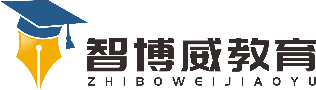 班级：                姓名：                 单元第7单元课题《语文园地七》温故知新你知班级进行大扫除，你会准备些什么、准备怎样做？扫帚、     抹布、     拖把、    水桶、   簸箕扫地      擦玻璃      倒垃圾    摆桌椅 自主攀登1.“识字加油站”中，写清洁工具的词语有：__________________________；写清洁活动的词语有______________________________。2.完成比喻句。弯弯的月亮好像___________________。太阳好像___________________。西红柿熟了，好像___________________。____________好像___________________。3.如果可以养一只小动物，你想养什么？说说你的理由。稳中有升《二十四节气歌》中的“二十四节气”分别是什么？写下来。春雨惊春清谷天，夏满芒夏暑相连。秋处露秋寒霜降，冬雪雪冬小大寒。说句心里话